КАРТОТЕКАПО ТЕМЕ«МОЯ СЕМЬЯ»Подготовила воспитатель Леонтьева Анна ВладимировнаМДОУ «Детский сад 233»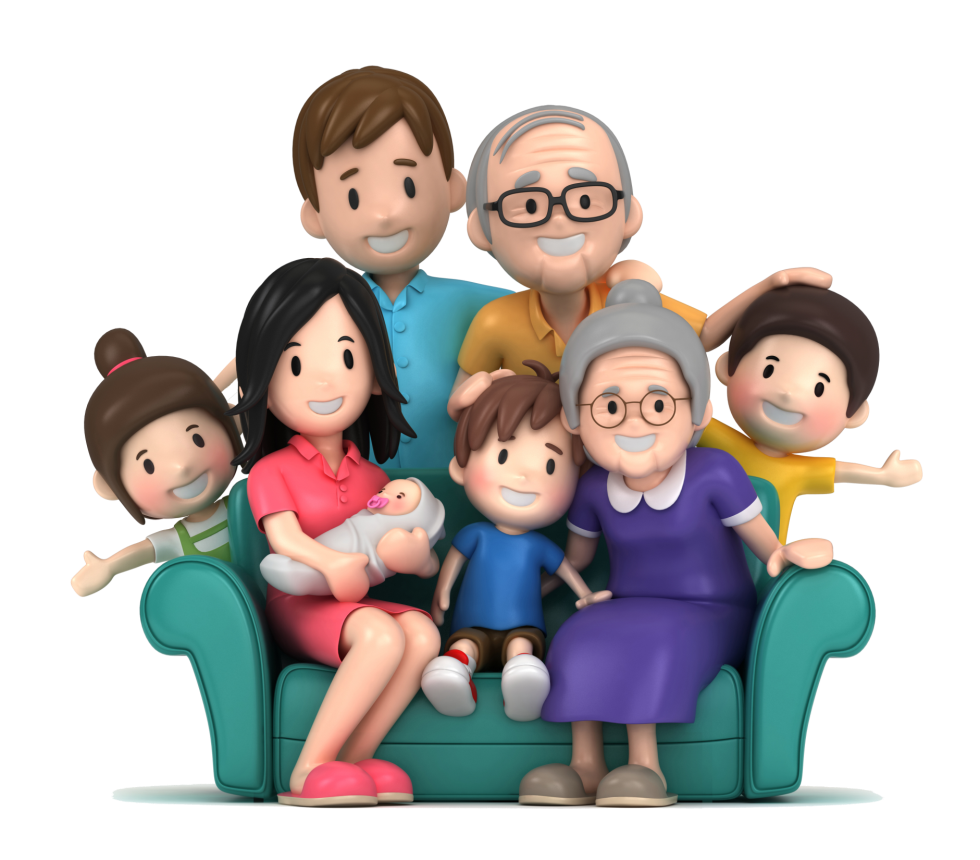 Г. ЯрославльЗРИТЕЛЬНАЯ ГИМНАСТИКА «О любимой маме»Пальчик к носу движется, А потом обратно, На него посмотреть Очень нам приятно! Вытянуть вперед руку. Следить за кончиком пальца, медленно приближая его к носу, а потом так же медленно отодвигая обратно. А теперь глаза закрой И погладь руками, Помечтаем мы с тобой О любимой маме. Закрыть глаза, погладить веки. ФИЗКУЛЬТМИНУТКА«Кто живёт у нас в квартире? »Раз, два, три, четыре                      (хлопаем в ладоши) Кто живёт у нас в квартире?         (шагаем на месте) Раз, два, три, четыре, пять             (прыжки на месте) Всех могу пересчитать                  (шагаем на месте) Папа, мама, брат, сестра               (хлопаем в ладоши) Кошка Мурка, два котёнка           (наклоны туловища вправо, влево) Мой сверчок, щегол и я -             (повороты туловища вправо, влево) Вот и вся моя семья.                     (хлопаем в ладоши) «На водопой»Жарким днем лесной тропой  	 	Дети идут по кругу друг за другом. Звери шли на водопой. За мамой-лосихой топал лосенок,  	Идут, громко топая. За мамой-лисицей крался лисенок,           Идут крадучись. За мамой-ежихой катился ежонок,           Передвигаются в глубоком приседе. За мамой-медведицей шел медвежонок, Идут вперевалку. За мамою-белкой скакали бельчата, 	Скачут на носочках, согнув руки                                                                        перед грудью. За мамой-зайчихой — косые зайчата, 	Скачут, сделав «ушки» из ладоней. Волчица вела за собою волчат. 	 	Идут на четвереньках. Все мамы и дети напиться хотят. 	 	Останавилваются. ДЫХАТЕЛЬНАЯ ГИМНАСТИКА«Малютка»И.п.  - лежа на спине. Ноги плотно сдвинуты. Руки вытянуты вдоль туловища. Представим, что мы превратились в малютку. Сгибаем ноги в коленях и подтягиваем стопы к лицу. Беспорядочно размахиваем руками и ногами. Приподнимаем голову, не отрывая плеч от пола. Поворачиваем голову то в одну, то в другую сторону. Радостно вскрикиваем «а-гу», «а-гу». Изображаем плач - жалобно произносим «уа-уа». Имитируем движения губ, сосущих пустышку. Хорошо мне в колыбельке, В теплой маленькой постельке. Я проснулась и пою Звонко песенку мою. Я пою: «А-гу, а-гу! Улыбаться я могу!» Если я кричу: «Уа!» -Покормить меня пора, Приласкать и обогреть, Ползунки переодеть! «Пирог именинника»Представьте, что на руке стоит три маленьких свечки. Сделайте глубокий вдох и выдохните тремя пропорциями. Задуйте каждую свечу. Представьте, что перед вами большой именинный пирог. На нем много маленьких свечек. Сделайте глубокий вдох и постарайтесь задуть как можно больше маленьких свечек, сделав максимальное количество коротких выдохов. «Большой и маленький»И.п. - стоя. Представим, что мы выросли и стали большимипребольшими. Глубоко вдохнем, а на выдохе встанем на носочки и поднимем руки. Тянемся всем телом вверх и произносим: «Какой я большой!» Медленно вдыхаем, а затем со звуком «ух» приседаем, обхватываем руками колени, опускаем голову и произносим: «Какой я маленький!»  Совсем большой  Мой старший брат – Пойдет он скоро в школу. С ним поиграть всегда я рад, Брат добрый и веселый! А я хотя росточком мал,  Но все же очень я удал! ПАЛЬЧИКОВАЯ ГИМНАСТИКА«Моя семья»Этот пальчик – дедушка, (поочередно загибают пальцы, начиная с большого)Этот пальчик – бабушка,Этот пальчик – папа,Этот пальчик – мама,Этот пальчик – наш малыш,Пальчики сжимаю я – (сжимают и разжимают пальчики)Это вся моя семья!«Как у нас семья большая»Как у нас семья большая (ритмично хлопают в ладоши и ударяют кулачками)Да веселая:Два у лавки стоят, (загибают большие пальцы на обеих руках)Два учиться хотят, (загибают указательные пальцы)Два Степана у сметаны объедаются. (средние пальцы)Две Дашки у кашки питаются. (безымянные пальцы)Две Ульки в люльке качаются. (загибают мизинцы)«Моя семья»Раз, два, три, четыре, пять, (сжимать и разжимать пальцы на обеих руках)Начинаю я считать.Папа – раз, (согнуть большой палец)А мама – два, (согнуть указательный палец)Три – сестра, (согнуть средний палец)Четыре – я. (согнуть безымянный палец)Деда и бабой не забуду, (согнуть мизинец)Пять и шесть – считать я буду.Как я рад, что у меня (сжимать и разжимать пальцы)Очень дружная семья. (соединить обе руки в рукопожатии)ЗАГАДКИ              ***Без чего на белом свете Взрослым не прожить и детям? Кто поддержит вас, друзья? Ваша дружная...       (семья)                *** Это слово каждый знает, Ни на что не променяет! К цифре «семь» добавлю «я» — Что получится?    (Семья)               *** Днем работает она, Вечером она — жена, Если праздник, она — дама, Кто же это? — Моя...  (мама)                    *** Кто же трудную работу Может делать по субботам? — С топором, пилой, лопатой Строит, трудится наш... (папа)              ***Кто любить не устает, Пироги для нас печет, Вкусные оладушки? Это наша... (бабушка)               *** Он трудился не от скуки, У него в мозолях руки, А теперь он стар и сед — Мой родной, любимый... (дед) СТИХИ О СЕМЬЕ«Семья – большое счастье!»У каждого на свете Должны быть папа с мамой – У тех, кто всех послушней, И непослушных самых. У каждого на свете Должны быть братья, сёстры… Чтоб жизнь была весёлой И от улыбок пёстрой. У каждого на свете: Детишек, птиц, зверья, Должны быть те, кто дорог – Родимая семья! У каждого на свете Должны быть папа с мамой, Семья большое счастье – Подарок самый-самый! (Натали Самоний)              ***«Моя семья»Кто домой приходит поздно, Кто на вещи смотрит грозно? Кто меняет лампочки? Ну, конечно – папочка! Кто с утра до ночи белкой, Моет, варит, режет мелко? Кто летает ласточкой? Ну, конечно – мамочка! Кто готов построить дом, Бегать, прыгать, ржать конем? Кто наш непоседушка? Ну, конечно – дедушка! Кто расскажет на ночь сказку Про Принцессу-Златовласку,Испечет оладушки? –  Ну, конечно – бабушка! Кто сломает, что построил, Кто поможет мне с сестрою? Кто шалун – мальчишка? – Вот и он – братишка! Кто вся в бантиках и куклах, Вся в эмоциях и чувствах? Кто поет, как птичка? – Это же – сестричка! Кто, вы спросите меня, Эти милые друзья? Я отвечу, не тая, – Это всё – моя СЕМЬЯ! (В. Тунников)СКАЗКИ О СЕМЬЕИ. Гамазкова«ВОЛШЕБНАЯ СЕМЬЯ»В одной волшебной семье жил-был мальчик Петя Волшебников. Однажды мама ему сказала:— Возьми-ка влажную тряпочку и протри свои сапоги-скороходы, а потом начисть их гуталином, чтоб как новенькие блестели!А Петя:— Не хочу!— Петя, — удивилась мама, — ты почему меня не слушаешься?— А я тебя, мамочка, теперь совсем никогда не буду слушаться!— Ну тогда, — сказала мама, — я тоже не буду слушаться папу! Вот придет он с работы и спросит: «Что у нас на ужин? Расстели-ка скатерть-самобранку!» — а я ему: «Никаких самобранок! Я ее в стирку отдала! Дома есть нечего! И вообще, я теперь тебя не слушаюсь!»— А я тогда, — сказал папа, — не буду слушаться дедушку! Вот он спросит: «Ты ковер-самолет пропылесосил? Ты на кухне волшебную лампу ввинтил?» — а я ему: «Не хочу и не буду! Я тебя, дедушка, больше не слушаюсь!»— Вот оно что, — сказал дедушка, — отлично! Тогда я не буду слушаться бабушку! Яблоню с золотыми яблочками не полью! Жар-птицу не накормлю! Золотой рыбке в аквариуме воду не сменю!— Ах так! — сказала бабушка. — Ну, значит, я больше Петю не слушаюсь! Вот пусть он только попросит связать ему шапку-невидимку! Никаких шапок!И теперь у нас всегда сапоги будут не чищены, скатерть не стелена, яблоня не полита, а шапка вообще не связана! И ничего! И ладно! И пускай!И тогда Петя закричал:— Мама! Давай я опять буду тебя слушаться! Всегда-всегда!И Петя стал слушаться маму.А мама — папу.А папа — дедушку.А дедушка — бабушку.А бабушка — Петю.А когда все друг друга слушаются, это и есть настоящая волшебная семья!«СЕРДЦЕ МАТЕРИ»М. СкребцоваБольшая красавица береза росла в лесу с тремя маленькими дочками — тонкоствольными березками. Своими раскидистыми ветвями Береза мать защищала дочек от ветра и дождя. А жарким летом — от палящего солнца. Березки быстро подрастали и радовались жизни. Рядом с мамой они не боялись ничего.

Однажды в лесу разыгралась сильная гроза. Гремел гром, на небе сверкали молнии. Маленькие березки трепетали от страха. Береза крепко обняла их ветвями и стала успокаивать: «Не бойтесь, молния не заметит вас за моими ветвями. Я — самое высокое дерево в лесу».

Не успела Береза мать договорить, как раздался оглушительный треск, острая молния ударила прямо в Березу и опалила сердцевину ствола. Береза, помня о том, что должна защищать своих дочек, не загорелась. Ливень и ветер пытались повалить Березу, но она все-таки стояла.

Ни на минуту Береза не забывала о своих детях, ни на минуту не ослабила свои объятия. Только когда гроза прошла, ветер стих, а над умытой землей снова засияло солнце, ствол Березы покачнулся. Падая, она прошелестела своим детям: «Не бойтесь, я не ухожу от вас. Молнии не удалось разбить мое сердце. Мой поверженный ствол зарастет мхом и травой, но материнское сердце не перестанет биться в нем никогда.» С этими словами ствол Березы матери рухнул, не задев при падении ни одной из трех тонкоствольных дочек.

С тех пор вокруг старого пня растут три стройные березки. А возле березок лежит заросший мхом и травой ствол. Если вы набредете в лесу на это место, сядьте отдохнуть на ствол Березы — он удивительно мягкий! А затем закройте глаза и прислушайтесь. Вы, наверняка, услышите, как бьется в нем материнское сердце...                                                   «ПТЕНЕЦ»Большое белое яйцо лежало на траве, а внутри него билось маленькое сердце. Птенец, который должен был вот-вот появиться на свет, находился еще там, но уже испытывал непонятное беспокойство. Скорлупа, просторная прежде, вдруг стала тесной. Теплый дом, который защищал от холода, ветра и дождя, охранял от косых взглядов и острых когтей, начал мешать. Птенец вдруг почувствовал, что не может расправить крылья и взлететь, не знает, что находится за тонкой и прозрачной стенкой, хотя звуки и голоса, доносившиеся оттуда, он слышал постоянно.— Я хочу увидеть, что там, — подумал птенец и тронул крылом скорлупу.Она осталась невредимой, но недовольно сказала:— Что ты делаешь, глупый птенчик? Зачем покидать родной дом, который вырастил и воспитал тебя? Окружающий мир суров, он не будет заботиться о тебе так, как забочусь я. Тебе самому придётся искать себе пищу и кров. Хотя, если хочешь, можешь сломать меня. Не тебе ведь будет больно.Птенец растерялся: как же он раньше не подумал о скорлупе? Там, за стенкой, был неизвестный мир, который звал и манил. Неведомая сила влекла его туда, влекла так, что сидеть взаперти было уже невозможно. Но скорлупа... Она всегда охраняла его от опасностей и согревала.— Какой я неблагодарный, — подумал птенец, — как я мог решиться на такое?И он притих, а затем сказал:— Попробую жить, как прежде. Ведь было же мне раньше хорошо, тепло и уютно. А неизвестный мир? Может быть, он действительно холодный и колючий?И птенчик остался в скорлупе. Но беспокойство почему-то не проходило, с каждым днем птенцу становилось все труднее дышать.— Если я останусь здесь, то никогда не научусь летать, — вдруг громко сказал птенец, почувствовав силу в крыльях.Он посмотрел на скорлупу и добавил:— Благодарю тебя, скорлупа. Ты помогла мне вырасти, укрывала меня от опасностей, но сейчас я хочу увидеть мир, жить в нем и, конечно же, летать. Мне пора. С трудностями, которые встретятся на моем пути, с Божией помощью, буду учиться справляться.Скорлупа молчала. Наконец она ответила:— Ты прав, мой птенец. Из-за большой любви к тебе я даже не заметила, как ты вырос и окреп. Лети же, да храни тебя Господь!Птенец расколол клювом скорлупу и вышел в неизвестную и удивительную жизнь.